TeacherRachel StaffordClass8th United States HistoryDate:Mon., Nov. 14Date:Tues., Nov. 15Date:Wed. Nov. 16Date:Thurs, Nov. 17Date:Fri., Nov. 18Standard*** Please see Standard attachment on website for a detailed listing of each standard.  Standards are also stated in your child’s interactive notebook.Chapter 78.298.398.64  *** Please see Standard attachment on website for a detailed listing of each standard.  Standards are also stated in your child’s interactive notebook.Chapter 78.298.398.64*** Please see Standard attachment on website for a detailed listing of each standard.  Standards are also stated in your child’s interactive notebook.Chapter 78.298.398.64*** Please see Standard attachment on website for a detailed listing of each standard.  Standards are also stated in your child’s interactive notebook.Chapter 78.298.398.64*** Please see Standard attachment on website for a detailed listing of each standard.  Standards are also stated in your child’s interactive notebook.Chapter 78.298.398.64ObjectiveI can…..(Chapter information & I can statement)A More Perfect Union(1777-1790)Chapter 7 I can analyze the political principles underlying the Constitution, compare the enumerated and implied powers of the federal government, and understand the foundation of the American political system and the ways in which citizens participate. A More Perfect Union(1777-1790)Chapter 7 I can analyze the political principles underlying the Constitution, compare the enumerated and implied powers of the federal government, and understand the foundation of the American political system and the ways in which citizens participate.A More Perfect Union(1777-1790)Chapter 7 I can analyze the political principles underlying the Constitution, compare the enumerated and implied powers of the federal government, and understand the foundation of the American political system and the ways in which citizens participate. A More Perfect Union(1777-1790)Chapter 7 I can analyze the political principles underlying the Constitution, compare the enumerated and implied powers of the federal government, and understand the foundation of the American political system and the ways in which citizens participate. A More Perfect Union(1777-1790)Chapter 7 I can analyze the political principles underlying the Constitution, compare the enumerated and implied powers of the federal government, and understand the foundation of the American political system and the ways in which citizens participate.Connections to Prior KnowledgeBell Work:  7-1 HWBell Work:  p. 185Slavery in the New RepublicVocab. Box:  Manumission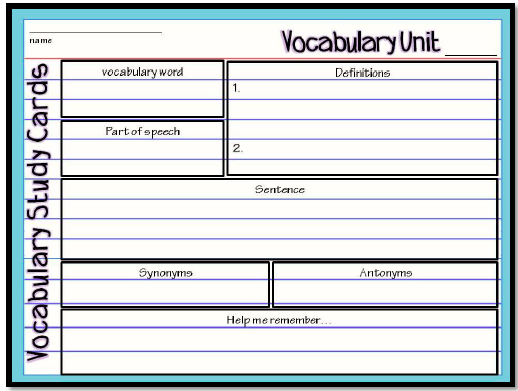 Bell Work: 7-2 HWp/ 192-193Should the Constitution be Ratified?Bell Work:  7-3 HWVocabularyFederalismElectoral CollegeChecks & BalancesAmendmentBell Work:  Return and Discuss Chapter 6 writing (place in writing journal)Guiding QuestionsWhy do people form Governments>How do new ideas change the way people live?How do governments change?Why do people form Governments>How do new ideas change the way people live?How do governments change?Why do people form Governments>How do new ideas change the way people live?How do governments change?Why do people form Governments>How do new ideas change the way people live?How do governments change?Why do people form Governments>How do new ideas change the way people live?How do governments change?Instructional StrategiesI do…Begin 7-2 (Forging A Constitution)P. 184-191Need for Change:  Shay’s Rebellion The Constitutional ConventionWhat was the purpose?Who attended the convention?How was the Convention Organized?7-3:  A New Plan of GovernmentEuropean Influences on the ConstitutionMagna CartaEnglish Bill of RightsJohn LockeBaron de MontesqueMap_ Ratifying the COnstitutionTurn in Chapter 7 HWDifferentiated TasksWe do …Organize 7-2 fold-ablesShay’s RebellionWhy were farmers angry?What did Daniel Shay’s do?What was the effect of Shay’s Rebellion?VA Plan v. NJ Plan-explain parts of each planCompromiseWhat was the Great Compromise?What was the 3/5s Compromise?How did delegates compromise on the slave trade?FederalismWhat is it?Federal PowersState PowersShared powersBranches of GovernmentLegislatureExecutiveJudicial Analyze the map.  Why did many people believe that a new government would fail without the support of VA and NY?Chapter 7 AssessmentAssessmentThey do ….VocabularyDepressionProportionalCompromiseWhy did some delegates refuse to sign the Constitution?Federalist v. Anti-FederalistWho were the leaders?What did they want?Review Chapter 7p. 201-2021-10Chapter 7 writing activityOrganize chapter 8 fold-ablesHomeworkChapter 77-1:  Mon., Nov. 147-2:  Wed., Nov. 167-3: Thurs., Nov. 17Chapter 77-1:  Mon., Nov. 147-2:  Wed., Nov. 167-3: Thurs., Nov. 17Chapter 77-1:  Mon., Nov. 147-2:  Wed., Nov. 167-3: Thurs., Nov. 17Chapter 77-1:  Mon., Nov. 147-2:  Wed., Nov. 167-3: Thurs., Nov. 17Chapter 77-1:  Mon., Nov. 147-2:  Wed., Nov. 167-3: Thurs., Nov. 17ClosureExit SlipThe most important thing I learned today was ___.I need help with ___.I would like to learn more about ___.Exit Slip3: List 3 things you learned today2: Explain 2 ways you contributed to class today1:  identify at least one question you still have.Exit SlipToday I felt confident when ___.Today I felt confused when ___.Exit SlipThe most important thing I learned today was ___.I need help with ___.I would like to learn more about ___.Exit SlipToday I felt confident when ___.Today I felt confused when ___.Resources/MaterialsComputerProjectorStudent text booksInteractive journalsColored pencilsTape/glueTE-online book ComputerProjectorStudent text booksInteractive journalsColored pencilsTape/glueTE-online bookComputerProjectorStudent text booksInteractive journalsColored pencilsTape/glueTE-online bookComputerProjectorStudent text booksInteractive journalsColored pencilsTape/glueTE-online bookComputerProjectorStudent text booksInteractive journalsColored pencilsTape/glueTE-online book Projected AssessmentsChapter 7Mid-chapter Quiz:  Monday, Nov. 14HW Turn In:  Friday, Nov. 18Chapter Test:  Friday, Nov. 18Chapter 7Mid-chapter Quiz:  Monday, Nov. 14HW Turn In:  Friday, Nov. 18Chapter Test:  Friday, Nov. 18Chapter 7Mid-chapter Quiz:  Monday, Nov. 14HW Turn In:  Friday, Nov. 18Chapter Test:  Friday, Nov. 18Chapter 7Mid-chapter Quiz:  Monday, Nov. 14HW Turn In:  Friday, Nov. 18Chapter Test:  Friday, Nov. 18Chapter 7Mid-chapter Quiz:  Monday, Nov. 14HW Turn In:  Friday, Nov. 18Chapter Test:  Friday, Nov. 18Additional notes/ Upcoming EventsPlease make sure you are reviewing your notes from your interactive notebook each night.Upcoming EventsAmerican Education Week (Nov. 14-18)Mon: Barret’s Spirit WearTues.: Dress for SuccessWed.:  College DayThurs.:  Favorite CareerFri.: Teachers discuss why they became a teacherThanksgiving Break:  November 23-25Please make sure you are reviewing your notes from your interactive notebook each night.Upcoming EventsAmerican Education Week (Nov. 14-18)Mon: Barret’s Spirit WearTues.: Dress for SuccessWed.:  College DayThurs.:  Favorite CareerFri.: Teachers discuss why they became a teacherThanksgiving Break:  November 23-25Please make sure you are reviewing your notes from your interactive notebook each night.Please make sure you are reviewing your notes from your interactive notebook each night.Upcoming EventsAmerican Education Week (Nov. 14-18)Mon: Barret’s Spirit WearTues.: Dress for SuccessWed.:  College DayThurs.:  Favorite CareerFri.: Teachers discuss why they became a teacherThanksgiving Break:  November 23-25Please make sure you are reviewing your notes from your interactive notebook each night.Upcoming EventsAmerican Education Week (Nov. 14-18)Mon: Barret’s Spirit WearTues.: Dress for SuccessWed.:  College DayThurs.:  Favorite CareerFri.: Teachers discuss why they became a teacherThanksgiving Break:  November 23-25Please make sure you are reviewing your notes from your interactive notebook each night.Upcoming EventsAmerican Education Week (Nov. 14-18)Mon: Barret’s Spirit WearTues.: Dress for SuccessWed.:  College DayThurs.:  Favorite CareerFri.: Teachers discuss why they became a teacherThanksgiving Break:  November 23-25